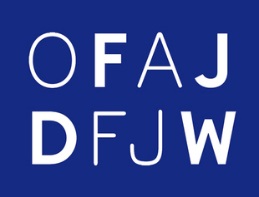 Bilan pédagogiqueLe dossier de décompte définitif doit être accompagné d’un « rapport sur la réalisation du projet qui portera particulièrement sur les résultats obtenus, l’évaluation et la qualité du projet » (cf. Directives OFAJ 4.2.6.B.)Veuillez transmettre les information relatives au programme (points 1 à 9) sur une feuille séparée.Contenu de la rencontre, thème principal, thèmes abordés.Groupe cible : participants, composition du groupe (âge, classe, niveau dans la langue étrangère, sexe, jeunes ayant des besoins spécifiques, nationalité des participants du pays tiers, etc.)Équipe d’encadrement : composition de l’équipe, préparation du programme et des participants.Objectifs pédagogiques, objectifs particuliers.Méthodes, moyens pédagogiques, activités et programme réalisés.Communication linguistique pendant la rencontre.Comment la compréhension linguistique s’est-elle déroulée ?Y a-t-il eu une animation linguistique ?Merci d’envoyer un exemplaire des supports de communication à l’OFAJ (appels d’offres, flyers, brochures, affichettes, etc.). Pour les blogs, sites internet, etc. merci d’indiquer l’URL. Pour les photos, films, etc. merci d’envoyer un CD-Rom ou un DVD à l’OFAJ (cf. Directives OFAJ 4.2.6.B).Evaluation pédagogique :Quels étaient les objectifs de la rencontre ? Ont-ils été atteints ? Qu’ont appris les participants ?Comment la vie de groupe a-t-elle été évaluée avec les participants ? Y a-t-il eu des conflits ? Comment ont-ils été gérés ? Y a-t-il eu des incidents particuliers pendant cette rencontre ?Comment la rencontre a-t-elle été évaluée avec les participants ? Quels étaient les résultats de la rencontre ? Cette rencontre aura-t-elle eu des suites, des effets durables ?Éventuellement citations des participants.Autres informations.